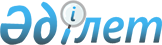 Сандықтау аудандық мәслихатының 2016 жылғы 23 желтоқсандағы № 9/1 "2017-2019 жылдарға арналған Сандықтау ауданының бюджеті туралы" шешіміне өзгерістер енгізу туралыАқмола облысы Сандықтау аудандық мәслихатының 2017 жылғы 21 сәуірдегі № 11/1 шешімі. Ақмола облысының Әділет департаментінде 2017 жылғы 2 мамырда № 5917 болып тіркелді      РҚАО-ның ескертпесі.

      Құжаттың мәтінінде түпнұсқаның пунктуациясы мен орфографиясы сақталған.

      Қазақстан Республикасының 2008 жылғы 4 желтоқсандағы Бюджет кодексінің 109-бабына, "Қазақстан Республикасындағы жергілікті мемлекеттік басқару және өзін-өзі басқару туралы" Қазақстан Республикасының 2001 жылғы 23 қаңтардағы Заңының 6-бабына сәйкес, Сандықтау аудандық мәслихаты ШЕШІМ ҚАБЫЛДАДЫ:

      1. Сандықтау аудандық мәслихатының "2017–2019 жылдарға арналған Сандықтау ауданының бюджеті туралы" 2016 жылғы 23 желтоқсандағы № 9/1 (Нормативтік құқықтық актілерді мемлекеттік тіркеу тізілімінде № 5682 тіркелген, 2017 жылдың 13 қаңтарында "Сандыктауский край" газетінде жарияланған) шешіміне келесі өзгерістер енгізілсін:

      1-тармақ жаңа редакцияда баяндалсын:

      "2017–2019 жылдарға арналған аудан бюджеті тиісінше 1, 2 және 3- қосымшаларға сәйкес, оның ішінде 2017 жылға арналған келесі көлемдерде бекітілсін:

      1) кірістер – 2 819 963,4 мың теңге, оның ішінде:

      салықтық түсімдер – 459 798,0 мың теңге;

      салықтық емес түсімдер –3 216,0 мың теңге;

      негізгі капиталды сатудан түсетін түсімдер – 5 000,0 мың теңге;

      трансферттер түсімі – 2 351 949,4 мың теңге;

      2) шығындар – 2 814 802,2 мың теңге;

      3) таза бюджеттік кредиттеу – 13 010,0 мың теңге, оның ішінде:

      бюджеттiк кредиттер – 20 421,0 мың теңге;

      бюджеттік кредиттерді өтеу – 7 411,0 мың теңге;

      4) қаржы активтерімен операциялар бойынша сальдо – 30 500,0 мың теңге, оның ішінде:

      қаржы активтерін сатып алу – 30 500,0 мың теңге;

      5) бюджет тапшылығы (профициті) – - 38 348,8 мың теңге;

      6) бюджет тапшылығын қаржыландыру (профицитін пайдалану) – 38 348,8 мың теңге.";

      жоғарыда аталған шешімнің 1, 5, 7 қосымшалары осы шешімнің 1, 2, 3 қосымшаларына сәйкес жаңа редакцияда баяндалсын.

      2. Осы шешім Ақмола облысының Әділет департаментінде мемлекеттік тіркелген күнінен бастап күшіне енеді және 2017 жылдың 1 қаңтарынан бастап қолданысқа енгізіледі.



      "КЕЛІСІЛДІ"



      2017 жылғы 21 сәуірдегі

 2017 жылға арналған аудан бюджеті 2017 жылға арналған облыстық бюджеттен нысаналы трансферттер 2017 жылға арналған ауылдық округтердің бюджеттік бағдарламаларының тізбесі      кестенің жалғасы:

      кестенің жалғасы:


					© 2012. Қазақстан Республикасы Әділет министрлігінің «Қазақстан Республикасының Заңнама және құқықтық ақпарат институты» ШЖҚ РМК
				
      Аудандық мәслихат
сессиясының төрағасы

Е.Бектұров

      Аудандық мәслихат
хатшысы

С.Клюшников

      Сандықтау ауданының әкімі

А.Исмағамбетов
Сандықтау аудандық
мәслихатының
2017 жылғы 21 сәуірдегі
№11/1 шешіміне
1 қосымшаСандықтау аудандық
мәслихатының
2016 жылғы 23 желтоқсандағы
№ 9/1 шешіміне
1 қосымшаСанат

Санат

Санат

Санат

Сома мың теңге

Сыныбы

Сыныбы

Сыныбы

Сома мың теңге

Ішкі сыныбы

Ішкі сыныбы

Сома мың теңге

Атауы

Сома мың теңге

1

2

3

4

5

I. Кірістер

2 819 963,4

1

Салықтық түсімдер

459 798,0

01

Табыс салығы

30 788,0

2

Жеке табыс салығы

30 788,0

03

Әлеуметтік салық

178 077,0

1

Әлеуметтік салық

178 077,0

04

Меншікке салынатын салықтар

125 495,0

1

Мүлікке салынатын салықтар

60 775,0

3

Жер салығы

3 130,0

4

Көлік құралдарына салынатын салық

56 611,0

5

Бірыңғай жер салығы

4 979,0

05

Тауарларға, жұмыстарға және қызметтерге салынатын ішкі салықтар

121 548,0

2

Акциздер

1 500,0

3

Табиғи және басқа да ресурстарды пайдаланғаны үшін түсетін түсімдер

107 500,0

4

Кәсіпкерлік және кәсіби қызметті жүргізгені үшін алынатын алымдар

12 548,0

08

Заңдық маңызы бар әрекеттерді жасағаны және (немесе) оған уәкілеттігі бар мемлекеттік органдар немесе лауазымды адамдар құжаттар бергені үшін алынатын міндетті төлемдер

3 890,0

1

Мемлекеттік баж

3 890,0

2

Салықтық емес түсімдер

3 216,0

01

Мемлекеттік меншіктен түсетін кірістер

3 216,0

5

Мемлекет меншігіндегі мүлікті жалға беруден түсетін кірістер

3 207,0

7

Мемлекеттік бюджеттен берілген кредиттер бойынша сыйақылар

9,0

3

Негізгі капиталды сатудан түсетін түсімдер

5 000,0

03

Жерді және материалдық емес активтерді сату

5 000,0

1

Жерді сату

5 000,0

4

Трансферттер түсімі

2 351 949,4

02

Мемлекеттік басқарудың жоғары тұрған органдарынан түсетін трансферттер

2 351 949,4

2

Облыстық бюджеттен түсетін трансферттер

2 351 949,4

Функционалдық топ

Функционалдық топ

Функционалдық топ

Функционалдық топ

Сома мың теңге

Бюджеттік бағдарламалардың әкімшісі

Бюджеттік бағдарламалардың әкімшісі

Бюджеттік бағдарламалардың әкімшісі

Сома мың теңге

Бағдарлама

Бағдарлама

Сома мың теңге

Атауы

Сома мың теңге

1

2

3

4

5

II. Шығындар

2 814 802,2

01

Жалпы сипаттағы мемлекеттік қызметтер

322 605,9

112

Аудан (облыстық маңызы бар қала) мәслихатының аппараты

15 640,0

001

Аудан (облыстық маңызы бар қала) мәслихатының қызметін қамтамасыз ету жөніндегі қызметтер

15 640,0

122

Аудан (облыстық маңызы бар қала) әкімінің аппараты

81 633,4

001

Аудан (облыстық маңызы бар қала) әкімінің қызметін қамтамасыз ету жөніндегі қызметтер

81 633,4

123

Қаладағы аудан, аудандық маңызы бар қала, кент, ауыл, ауылдық округ әкімінің аппараты

178 213,7

001

Қаладағы аудан, аудандық маңызы бар қаланың, кент, ауыл, ауылдық округ әкімінің қызметін қамтамасыз ету жөніндегі қызметтер

178 213,7

458

Ауданның (облыстық маңызы бар қаланың) тұрғын үй-коммуналдық шаруашылығы, жолаушылар көлігі және автомобиль жолдары бөлімі

12 074,8

001

Жергілікті деңгейде тұрғын үй-коммуналдық шаруашылығы, жолаушылар көлігі және автомобиль жолдары саласындағы мемлекеттік саясатты іске асыру жөніндегі қызметтер

12 074,8

459

Ауданның (облыстық маңызы бар қаланың) экономика және қаржы бөлімі

26 990,0

001

Ауданның (облыстық маңызы бар қаланың) экономикалық саясатын қалыптастыру мен дамыту, мемлекеттік жоспарлау, бюджеттік атқару және коммуналдық меншігін басқару саласындағы мемлекеттік саясатты іске асыру жөніндегі қызметтер 

25 219,0

003

Салық салу мақсатында мүлікті бағалауды жүргізу

825,0

010

Жекешелендіру, коммуналдық меншікті басқару, жекешелендіруден кейінгі қызмет және осыған байланысты дауларды реттеу

946,0

493

Ауданның (облыстық маңызы бар қаланың) кәсіпкерлік, өнеркәсіп және туризм бөлімі

8 054,0

001

Жергілікті деңгейде кәсіпкерлікті, өнеркәсіпті және туризмді дамыту саласындағы мемлекеттік саясатты іске асыру жөніндегі қызметтер

8 054,0

02

Қорғаныс

2 918,0

122

Аудан (облыстық маңызы бар қала) әкімінің аппараты

2 918,0

005

Жалпыға бірдей әскери міндетті атқару шеңберіндегі іс-шаралар

2 918,0

03

Қоғамдық тәртіп, қауіпсіздік, құқықтық, сот, қылмыстық-атқару қызметі

2 331,0

458

Ауданның (облыстық маңызы бар қаланың) тұрғын үй-коммуналдық шаруашылығы, жолаушылар көлігі және автомобиль жолдары бөлімі

2 331,0

021

Елді мекендерде жол қозғалысы қауіпсіздігін қамтамасыз ету

2 331,0

04

Білім беру

1 594 137,8

464

Ауданның (облыстық маңызы бар қаланың) білім бөлімі

1 409 837,8

001

Жергілікті деңгейде білім беру саласындағы мемлекеттік саясатты іске асыру жөніндегі қызметтер

13 515,1

003

Жалпы білім беру

1 127 179,6

004

Ауданның (облыстық маңызы бар қаланың) мемлекеттік білім беру мекемелерінде білім беру жүйесін ақпараттандыру

1 729,0

005

Ауданның (облыстық маңызы бар қаланың) мемлекеттік білім беру мекемелер үшін оқулықтар мен оқу-әдiстемелiк кешендерді сатып алу және жеткізу

24 977,0

006

Балаларға қосымша білім беру

32 697,1

007

Аудандық (қалалалық) ауқымдағы мектеп олимпиадаларын және мектептен тыс іс-шараларды өткiзу

1 609,0

009

Мектепке дейінгі тәрбие мен оқыту ұйымдарының қызметін қамтамасыз ету

43 150,0

015

Жетім баланы (жетім балаларды) және ата-аналарының қамқорынсыз қалған баланы (балаларды) күтіп-ұстауға қамқоршыларға (қорғаншыларға) ай сайынға ақшалай қаражат төлемі

14 386,0

022

Жетім баланы (жетім балаларды) және ата-анасының қамқорлығынсыз қалған баланы (балаларды) асырап алғаны үшін Қазақстан азаматтарына біржолғы ақша қаражатын төлеуге арналған төлемдер

513,0

040

Мектепке дейінгі білім беру ұйымдарында мемлекеттік білім беру тапсырысын іске асыруға

127 652,0

067

Ведомстволық бағыныстағы мемлекеттік мекемелерінің және ұйымдарының күрделі шығыстары

22 430,0

472

Ауданның (облыстық маңызы бар қаланың) құрылыс, сәулет және қала құрылысы бөлімі

184 300,0

022

Бастауыш, негізгі орта және жалпы орта білім беру объектілерін салу және реконструкциялау

184 300,0

06

Әлеуметтiк көмек және әлеуметтiк қамсыздандыру

128 084,5

451

Ауданның (облыстық маңызы бар қаланың) жұмыспен қамту және әлеуметтік бағдарламалар бөлімі

109 299,5

001

Жергілікті деңгейде халық үшін әлеуметтік бағдарламаларды жұмыспен қамтуды қамтамасыз етуді іске асыру саласындағы мемлекеттік саясатты іске асыру жөніндегі қызметтер

22 361,0

002

Жұмыспен қамту бағдарламасы

30 755,0

005

Мемлекеттiк атаулы әлеуметтік көмек

304,0

006

Тұрғын үйге көмек көрсету

385,0

007

Жергілікті өкілетті органдардың шешімі бойынша мұқтаж азаматтардың жекелеген топтарына әлеуметтік көмек

12 194,0

010

Үйден тәрбиеленіп оқытылатын мүгедек балаларды материалдық қамтамасыз ету

429,0

011

Жәрдемақыларды және басқа да әлеуметтік төлемдерді есептеу, төлеу мен жеткізу бойынша қызметтерге ақы төлеу

219,0

014

Мұқтаж азаматтарға үйде әлеуметтік көмек көрсету

11 126,0

016

18 жасқа дейінгі балаларға мемлекеттік жәрдемақылар

2 372,0

017

Мүгедектерді оңалту жеке бағдарламасына сәйкес, мұқтаж мүгедектерді міндетті гигиеналық құралдармен, және ымдау тілі мамандарының қызмет көрсетуін, жеке көмекшілермен қамтамасыз ету

3 481,0

023

Жұмыспен қамту орталықтарының қызметін қамтамасыз ету

13 057,5

025

"Өрлеу" жобасы бойынша келісілген қаржылай көмекті енгізу

7 649,0

050

Қазақстан Республикасында мүгедектердің құқықтарын қамтамасыз ету және өмір сүру сапасын жақсарту жөніндегі 2012-2018 жылдарға арналған іс-шаралар жоспарын іске асыру

4 967,0

464

Ауданның (облыстық маңызы бар қаланың) білім бөлімі

18 785,0

030

Патронат тәрбиешілерге берілген баланы (балаларды) асырап бағу 

18 785,0

07

Тұрғын үй-коммуналдық шаруашылық

152 041,9

123

Қаладағы аудан, аудандық маңызы бар қала, кент, ауыл, ауылдық округ әкімінің аппараты

4 763,4

009

Елді мекендердің санитариясын қамтамасыз ету

3 628,0

011

Елді мекендерді абаттандыру мен көгалдандыру

1 135,4

458

Ауданның (облыстық маңызы бар қаланың) тұрғын үй-коммуналдық шаруашылығы, жолаушылар көлігі және автомобиль жолдары бөлімі

29 731,5

003

Мемлекеттік тұрғын үй қорының сақтаулуын үйымдастыру

328,4

012

Сумен жабдықтау және су бұру жүйесінің жұмыс істеуі

6 131,0

016

Елді мекендердің санитариясын қамтамасыз ету

2 500,0

018

Елді мекендерді абаттандыру және көгалдандыру

15 729,1

026

Ауданның (облыстық маңызы бар қаланың) коммуналдық меншігіндегі жылу жүйелерін қолдануды ұйымдастыру

2 080,0

028

Коммуналдық шаруашылығын дамыту

2 963,0

472

Ауданның (облыстық маңызы бар қаланың) құрылыс, сәулет және қала құрылысы бөлімі

117 547,0

003

Коммуналдық тұрғын үй қорының тұрғын үйін жобалау және (немесе) салу, реконструкциялау

82 435,0

004

Инженерлік-коммуникациялық инфрақұрылымды жобалау, дамыту және (немесе) жайластыру

33 612,0

058

Елді мекендердегі сумен жабдықтау және су бұру жүйелерін дамыту

1 500,0

08

Мәдениет, спорт, туризм және ақпараттық кеңістік

344 271,6

455

Ауданның (облыстық маңызы бар қаланың) мәдениет және тілдерді дамыту бөлімі

180 577,6

001

Жергілікті деңгейде тілдерді және мәдениетті дамыту саласындағы мемлекеттік саясатты іске асыру жөніндегі қызметтер

8 005,5

003

Мәдени-демалыс жұмысын қолдау

126 293,6

006

Аудандық (қалалық) кітапханалардың жұмыс істеуі

34 028,5

007

Мемлекеттік тілді және Қазақстан халқының басқа да тілдерін дамыту

7 927,6

032

Ведомстволық бағыныстағы мемлекеттік мекемелерінің және ұйымдарының күрделі шығыстары

4 322,4

456

Ауданның (облыстық маңызы бар қаланың) ішкі саясат бөлімі

21 579,0

001

Жергілікті деңгейде ақпарат, мемлекеттілікті нығайту және азаматтардың әлеуметтік сенімділігін қалыптастыру саласында мемлекеттік саясатты іске асыру жөніндегі қызметтер

7 646,0

002

Мемлекеттік ақпараттық саясат жүргізу жөніндегі қызметтер

6 427,0

003

Жастар саясаты саласында іс-шараларды іске асыру

7 506,0

465

Ауданның (облыстық маңызы бар қаланың) дене шынықтыру және спорт бөлімі

16 482,0

001

Жергілікті деңгейде дене шынықтыру және спорт саласындағы мемлекеттік саясатты іске асыру жөніндегі қызметтер

5 602,0

006

Аудандық (облыстық маңызы бар қалалық) деңгейде спорттық жарыстар өткізу

3 935,0

007

Әртүрлі спорт түрлері бойынша аудан (облыстық маңызы бар қала) құрама командаларының мүшелерін дайындау және олардың облыстық спорт жарыстарына қатысуы

6 945,0

472

Ауданның (облыстық маңызы бар қаланың) құрылыс, сәулет және қала құрылысы бөлімі

125 633,0

008

Спорт объектілерін дамыту

125 633,0

10

Ауыл, су, орман, балық шаруашылығы, ерекше қорғалатын табиғи аумақтар, қоршаған ортаны және жануарлар дүниесін қорғау, жер қатынастары

74 524,0

459

Ауданның (облыстық маңызы бар қаланың) экономика және қаржы бөлімі

6 498,0

099

Мамандардың әлеуметтік көмек көрсетуі жөніндегі шараларды іске асыру

6 498,0

462

Ауданның (облыстық маңызы бар қаланың) ауыл шаруашылығы бөлімі

14 112,0

001

Жергілікті деңгейде ауыл шаруашылығы саласындағы мемлекеттік саясатты іске асыру жөніндегі қызметтер 

14 112,0

463

Ауданның (облыстық маңызы бар қаланың) жер қатынастары бөлімі

8 922,0

001

Аудан (облыстық маңызы бар қала) аумағында жер қатынастарын реттеу саласындағы мемлекеттік саясатты іске асыру жөніндегі қызметтер

8 922,0

473

Ауданның (облыстық маңызы бар қаланың) ветеринария бөлімі

44 992,0

001

Жергілікті деңгейде ветеринария саласындағы мемлекеттік саясатты іске асыру жөніндегі қызметтер

10 415,0

007

Қаңғыбас иттер мен мысықтарды аулауды және жоюды ұйымдастыру

285,0

011

Эпизоотияға қарсы іс-шаралар жүргізу

31 892,0

047

Алып қойылатын және жойылатын ауру жануарлардың, жануарлардан алынатын өнімдер мен шикізаттың құнын иелеріне өтеу

2 400,0

11

Өнеркәсіп, сәулет, қала құрылысы және құрылыс қызметі 

9 709,7

472

Ауданның (облыстық маңызы бар қаланың) құрылыс, сәулет және қала құрылысы бөлімі

9 709,7

001

Жергілікті деңгейде құрылыс, сәулет және қала құрылысы саласындағы мемлекеттік саясатты іске асыру жөніндегі қызметтер

9 709,7

12

Көлік және коммуникация

112 819,4

458

Ауданның (облыстық маңызы бар қаланың) тұрғын үй-коммуналдық шаруашылығы, жолаушылар көлігі және автомобиль жолдары бөлімі

112 819,4

023

Автомобиль жолдарының жұмыс істеуін қамтамасыз ету

35 466,0

045

Аудандық маңызы бар автомобиль жолдарын және елді-мекендердің көшелерін күрделі және орташа жөндеу

77 353,4

13

Басқалар

27 705,0

123

Қаладағы аудан, аудандық маңызы бар қала, кент, ауыл, ауылдық округ әкімінің аппараты

18 455,0

040

Өңірлерді дамытудың 2020 жылға дейінгі бағдарламасы шеңберінде өңірлерді экономикалық дамытуға жәрдемдесу бойынша шараларды іске асыру

18 455,0

459

Ауданның (облыстық маңызы бар қаланың) экономика және қаржы бөлімі

9 250,0

012

Ауданның (облыстық маңызы бар қаланың) жергілікті атқарушы органының резерві

9 250,0

14

Борышқа қызмет көрсету

9,0

459

Ауданның (облыстық маңызы бар қаланың) экономика және қаржы бөлімі

9,0

021

Жергілікті атқарушы органдардың облыстық бюджеттен қарыздар бойынша сыйақылар мен өзге де төлемдерді төлеу бойынша борышына қызмет көрсету

9,0

15

Трансферттер

43 644,4

459

Ауданның (облыстық маңызы бар қаланың) экономика және қаржы бөлімі

43 644,4

006

Нысаналы пайдаланылмаған (толық пайдаланылмаған) трансферттерді қайтару

14 688,5

051

Жергілікті өзін-өзі басқару органдарына берілетін трансферттер

25 547,2

054

Қазақстан Республикасының Ұлттық қорынан берілетін нысаналы трансферт есебінен республикалық бюджеттен бөлінген пайдаланылмаған (түгел пайдаланылмаған) нысаналы трансферттердің сомасын қайтару

3 408,7

III. Таза бюджеттік кредиттеу

13 010,0

Бюджеттік кредиттер

20 421,0

10

Ауыл, су, орман, балық шаруашылығы, ерекше қорғалатын табиғи аумақтар, қоршаған ортаны және жануарлар дүниесін қорғау, жер қатынастары

20 421,0

459

Ауданның (облыстық маңызы бар қаланың) экономика және қаржы бөлімі

20 421,0

018

Мамандарды әлеуметтік қолдау шараларын іске асыруға берілетін бюджеттік кредиттер

20 421,0

5

Бюджеттік кредиттерді өтеу

7 411,0

01

Бюджеттік кредиттерді өтеу

7 411,0

1

Мемлекеттік бюджеттен берілген бюджеттік кредиттерді өтеу

7 411,0

IV. Қаржы активтерімен операциялар бойынша сальдо 

30 500,0

Қаржы активтерін сатып алу

30 500,0

13

Басқалар

30 500,0

458

Ауданның (облыстық маңызы бар қаланың) тұрғын үй-коммуналдық шаруашылығы, жолаушылар көлігі және автомобиль жолдары бөлімі

30 500,0

065

Заңды тұлғалардың жарғылық капиталын қалыптастыру немесе ұлғайту

30 500,0

V. Бюджет тапшылығы (профициті)

-38 348,8

VI. Бюджет тапшылығын қаржыландыру (профицитін пайдалану) 

38 348,8

7

Қарыздар түсімі

20 421,0

01

Мемлекеттік ішкі қарыздар

20 421,0

2

Қарыз алу келісім-шарттары

20 421,0

16

Қарыздарды өтеу

7 411,0

459

Ауданның (облыстық маңызы бар қаланың) экономика және қаржы бөлімі

7 411,0

005

Жергілікті атқарушы органның жоғары тұрған бюджет алдындағы борышын өтеу

7 411,0

8

Бюджет қаражатының пайдаланылатын қалдықтары

25 338,8

01

Бюджет қаражаты қалдықтары

25 338,8

1

Бюджет қаражатының бос қалдықтары

25 338,8

Сандықтау аудандық
мәслихатының
2017 жылғы 21 сәуірдегі
№ 11/1 шешіміне
2 қосымшаСандықтау аудандық
мәслихатының
2016 жылғы 23 желтоқсандағы
№ 9/1 шешіміне
5 қосымшаАтауы

Сома мың теңге

1

2

Барлығы

625 973,4

Ағымдағы нысаналы трансферттер

170 693,4

оның iшiнде:

Ауданның (облыстық маңызы бар қаланың) білім бөлімі

13 811,0

Жергілікті ұлт өкілдеріне жатпайтын мектеп оқушылары үшін мемлекеттік тілден іс-шаралар өткізуге

1 609,0

Мектептерге арналған оқулықтарды сатып алу және жеткізуге

12 202,0

Ауданның (облыстық маңызы бар қаланың) жұмыспен қамту және әлеуметтік бағдарламалар бөлімі

10 800,0

Қыска мерзімдік кәсіби оқытуды іске асыруына

10 800,0

Ауданның (облыстық маңызы бар қаланың) тұрғын үй-коммуналдық шаруашылығы, жолаушылар көлігі және автомобиль жолдары бөлімі

111 790,4

Автомобиль жолдарын жөндеуге

107 290,4

Тұрғын үй-коммуналдық шаруашылығын дамытуға

4 500,0

Ауданның (облыстық маңызы бар қаланың) ветеринария бөлімі

34 292,0

Эпизоотияға қарсы іс-шараларды жүргізуге

31 892,0

Бруцелезбен ауыратын санитариялық союға жіберілетін ауыл шаруашылығы малдарының (ірі қара және ұсақ малдың) құнын өтеуге

2 400,0

Нысаналы даму трансферттер

455 280,0

оның iшiнде:

Ауданның (облыстық маңызы бар қаланың) құрылыс бөлімі

425 780,0

Бастауыш, негізгі орта және жалпы орта білім беру объектілерін салуға және реконструкциялауға

184 200,0

Коммуналдық тұрғын үй қорының тұрғын үйлерін жобалауға және (немесе) салуға, реконструкциялауға

82 385,0

Инженерлік-коммуникациялық инфрақұрылымды жобалауға, дамытуға және (немесе) жайластыруға

33 562,0

Спорт объектілерін дамытуға

125 633,0

Ауданның (облыстық маңызы бар қаланың) тұрғын үй-коммуналдық шаруашылығы, жолаушылар көлігі және автомобиль жолдары бөлімі

29 500,0

Жарғылық капиталының үлкейту

29 500,0

Сандықтау аудандық
мәслихатының
2017 жылғы 21 сәуірдегі
№ 11/1 шешіміне
3 қосымшаСандықтау аудандық
мәслихатының
2016 жылғы 23 желтоқсандағы
№ 9/1 шешіміне
7 қосымшаФункционалдық топ

Функционалдық топ

Функционалдық топ

Функционалдық топ

Сома мың теңге

Бюджеттік бағдарламалардың әкімшісі

Бюджеттік бағдарламалардың әкімшісі

Бюджеттік бағдарламалардың әкімшісі

Сома мың теңге

Бағдарлама

Бағдарлама

Сома мың теңге

Атауы

Сома мың теңге

1

2

3

4

5

II. Шығындар

201 432,1

1

Жалпы сипаттағы мемлекеттік қызметтер

178 213,7

123

Қаладағы аудан, аудандық маңызы бар қала, кент, ауыл, ауылдық округ әкімінің аппараты

178 213,7

001

Қаладағы аудан, аудандық маңызы бар қаланың, кент, ауыл, ауылдық округ әкімінің қызметін қамтамасыз ету жөніндегі қызметтер

178 213,7

7

Тұрғын үй-коммуналдық шаруашылық

4 763,4

123

Қаладағы аудан, аудандық маңызы бар қала, кент, ауыл, ауылдық округ әкімінің аппараты

4 763,4

009

Елді мекендердің санитариясын қамтамасыз ету

3 628,0

011

Елді мекендерді абаттандыру мен көгалдандыру

1 135,4

13

Басқалар

18 455,0

123

Қаладағы аудан, аудандық маңызы бар қала, кент, ауыл, ауылдық округ әкімінің аппараты 

18 455,0

040

Өңірлерді дамытудың 2020 жылға дейінгі бағдарламасы шеңберінде өңірлерді экономикалық дамытуға жәрдемдесу бойынша шараларды іске асыру

18 455,0

оның ішінде: ауылдық округтер бойынша

оның ішінде: ауылдық округтер бойынша

оның ішінде: ауылдық округтер бойынша

оның ішінде: ауылдық округтер бойынша

оның ішінде: ауылдық округтер бойынша

оның ішінде: ауылдық округтер бойынша

оның ішінде: ауылдық округтер бойынша

Балкашин

Барақпай

Белгород

Бірлік

Всильев

Веселов

Жамбыл

6

7

8

9

10

11

12

43 417,5

11 307,0

12 013,0

10 108,0

11 423,0

11 773,0

12 035,0

33 289,1

10 848,0

11 338,0

9 100,0

10 635,0

10 970,0

10 911,0

33 289,1

10 848,0

11 338,0

9 100,0

10 635,0

10 970,0

10 911,0

33 289,1

10 848,0

11 338,0

9 100,0

10 635,0

10 970,0

10 911,0

4 763,4

0,0

0,0

0,0

0,0

0,0

0,0

4 763,4

0,0

0,0

0,0

0,0

0,0

0,0

3 628,0

0,0

0,0

0,0

0,0

0,0

0,0

1 135,4

0,0

0,0

0,0

0,0

0,0

0,0

5 365,0

459,0

675,0

1 008,0

788,0

803,0

1 124,0

5 365,0

459,0

675,0

1 008,0

788,0

803,0

1 124,0

5 365,0

459,0

675,0

1 008,0

788,0

803,0

1 124,0

оның ішінде: ауылдық округтер бойынша

оның ішінде: ауылдық округтер бойынша

оның ішінде: ауылдық округтер бойынша

оның ішінде: ауылдық округтер бойынша

оның ішінде: ауылдық округтер бойынша

оның ішінде: ауылдық округтер бойынша

оның ішінде: ауылдық округтер бойынша

Каменск

Лесной

Мәдениет

Максимов

Новоникольск

Сандықтау

Широков

13

14

15

16

17

18

19

12 400,0

12 433,0

11 359,0

14 799,0

12 518,0

14 226,0

11 620,6

11 110,0

11 093,0

10 844,0

13 166,0

11 372,0

12 580,0

10 957,6

11 110,0

11 093,0

10 844,0

13 166,0

11 372,0

12 580,0

10 957,6

11 110,0

11 093,0

10 844,0

13 166,0

11 372,0

12 580,0

10 957,6

0,0

0,0

0,0

0,0

0,0

0,0

0,0

0,0

0,0

0,0

0,0

0,0

0,0

0,0

0,0

0,0

0,0

0,0

0,0

0,0

0,0

0,0

0,0

0,0

0,0

0,0

0,0

0,0

1 290,0

1 340,0

515,0

1 633,0

1 146,0

1 646,0

663,0

1 290,0

1 340,0

515,0

1 633,0

1 146,0

1 646,0

663,0

1 290,0

1 340,0

515,0

1 633,0

1 146,0

1 646,0

663,0

